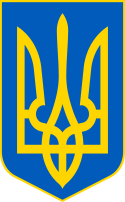 У К Р А Ї Н ААВАНГАРДІВСЬКА СЕЛИЩНА  РАДАОДЕСЬКОГО РАЙОНУ ОДЕСЬКОЇ ОБЛАСТІР І Ш Е Н Н Я    Про затвердження змін до фінансового плану на 2023 рік комунального некомерційного підприємства «Авангардівська амбулаторія загальної практики – сімейної медицини» Авангардівської селищної ради	Керуючись Законом України «Про місцеве самоврядування в Україні», наказом Міністерства економічного розвитку і торгівлі України від 02 березня 2015 року №205 «Про затвердження Порядку складання, затвердження та контролю виконання фінансового плану суб’єкта господарювання державного сектору економіки», селищна  рада вирішила:1. Затвердити зміни до фінансового плану комунального некомерційного підприємста «Авангардівська амбулаторія загальної практики – сімейної медицини» Авангардівської селищної ради на 2023 рік, що додається.2. Відповідальність за виконання показників фінансового плану на 2023 рік покласти на директора комунального некомерційного підприємста «Авангардівська амбулаторія загальної практики – сімейної медицини» Авангардівської селищної ради 3. Контроль за виконанням даного рішення покласти на постійну комісію з питань фінансів, бюджету, планування соціально-економічного розвитку, інвестицій, міжнародного співробітництва та регуляторної політики.Селищний голова 					         Сергій ХРУСТОВСЬКИЙ№1719-VIIIвід 23.02.2023